Name: Bulus Ritkhat AmosDept: Medicine and surgeryMat no: 19/MHS01/1231.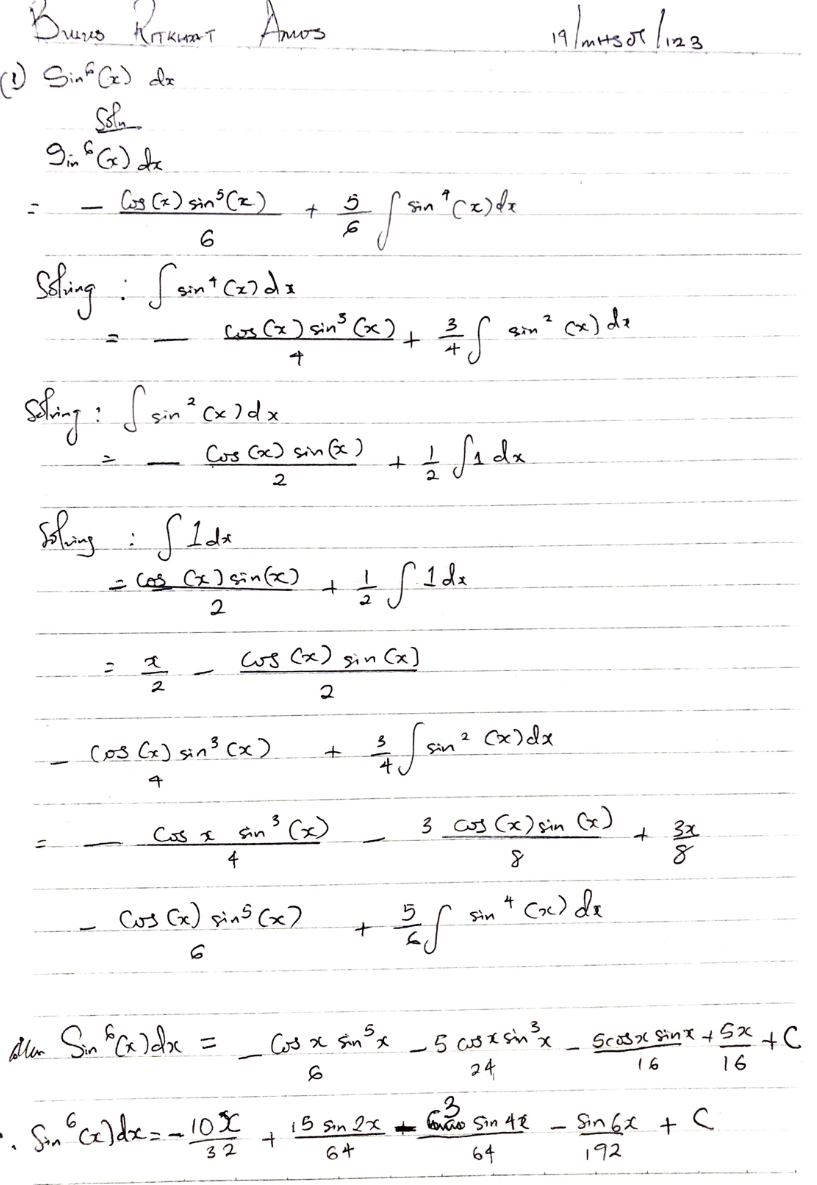 2.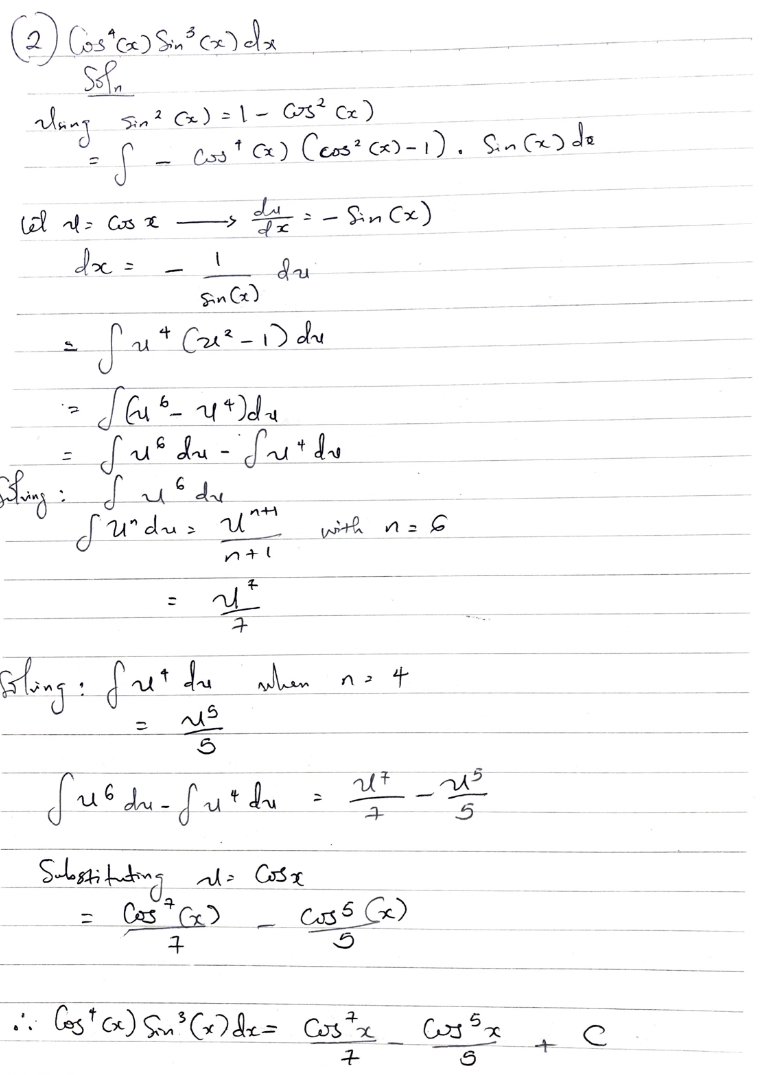 3.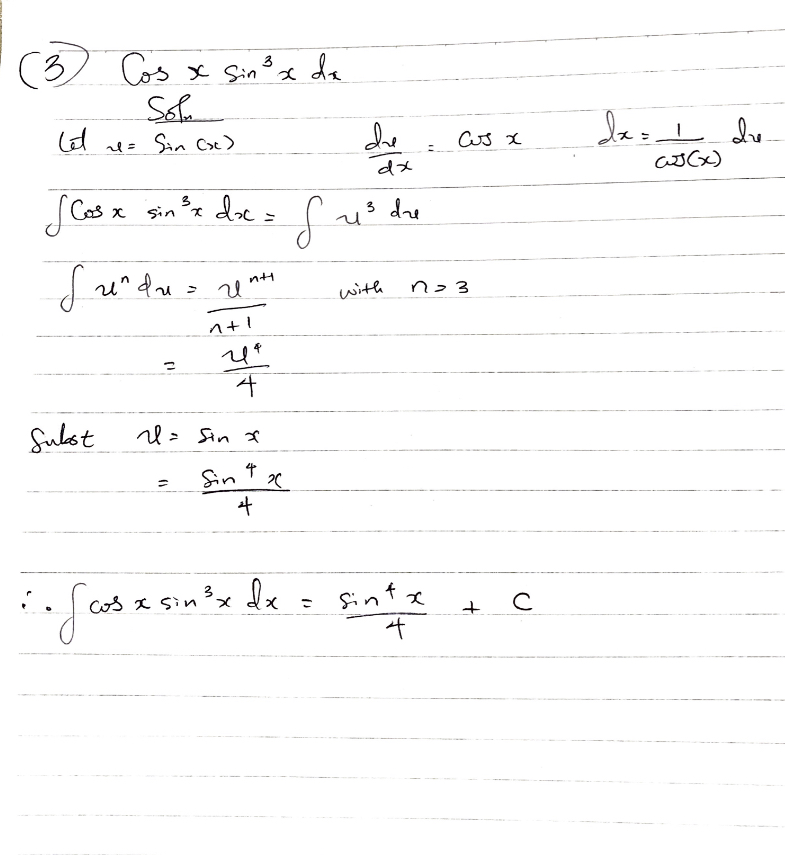 